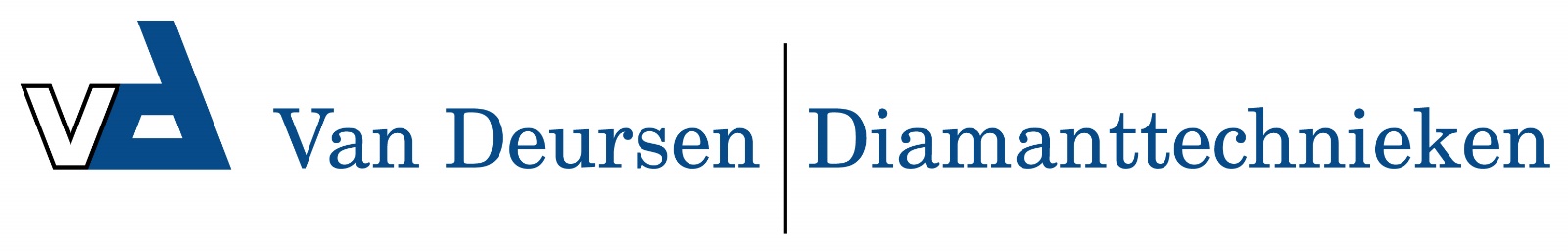 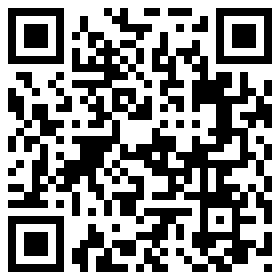 Tegelboren 3D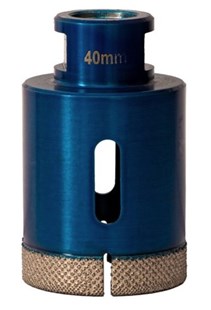 Tegelboor voor het (droog)boren van gaten in keramische tegels, porselein, gres en natuursteen zoals graniet en marmer. De M14 tegelboor is geschikt voor gebruik met alle gangbare M14 haakse slijpers. Voor de grotere diameters is een variabel toerental aan te bevelen.Top kwaliteit tegelboor vanwege de hoogwaardige 3D-diamanten. Het boort snel zonder waterkoeling in natuursteen, keramische tegels en geglazuurde tegels.Artikelnr.OmschrijvingTL71006Tegelboor diamant  3D 6 kant-1/4" Bit - 06 x 40mm nl.TL71008Tegelboor diamant  3D 6 kant-1/4" Bit - 08 x 40mm nl.TL71010Tegelboor diamant  3D 6 kant-1/4" Bit - 10 x 40mm nl.TL71012Tegelboor diamant  3D 6 kant-1/4" Bit - 12 x 40mm nl.Artikelnr.OmschrijvingTL73006Tegelboor diamant  3D M14- 06 x 35mm nl. tbv haakse slijperTL73008Tegelboor diamant  3D M14- 08 x 35mm nl. tbv haakse slijperTL73010Tegelboor diamant  3D M14- 10 x 35mm nl. tbv haakse slijperTL73012Tegelboor diamant  3D M14- 12 x 35mm nl. tbv haakse slijperTL73015Tegelboor diamant  3D M14- 15 x 35mm nl. tbv haakse slijperTL73020Tegelboor diamant  3D M14- 20 x 45mm nl. tbv haakse slijperTL73025Tegelboor diamant  3D M14- 25 x 45mm nl. tbv haakse slijperTL73030Tegelboor diamant  3D M14- 30 x 45mm nl. tbv haakse slijperTL73032Tegelboor diamant  3D M14- 32 x 45mm nl. tbv haakse slijperTL73035Tegelboor diamant  3D M14- 35 x 45mm nl. tbv haakse slijperTL73040Tegelboor diamant  3D M14- 40 x 45mm nl. tbv haakse slijperTL73045Tegelboor diamant  3D M14- 45 x 45mm nl. tbv haakse slijperTL73050Tegelboor diamant  3D M14- 50 x 45mm nl. tbv haakse slijperTL73060Tegelboor diamant  3D M14- 60 x 45mm nl. tbv haakse slijperTL73065Tegelboor diamant  3D M14- 65 x 45mm nl. tbv haakse slijperTL73068Tegelboor diamant  3D M14- 68 x 45mm nl. tbv haakse slijperTL73070Tegelboor diamant  3D M14- 70 x 45mm nl. tbv haakse slijperTL73080Tegelboor diamant  3D M14- 80 x 45mm nl. tbv haakse slijperTL73090Tegelboor diamant  3D M14- 90 x 45mm nl. tbv haakse slijperTL73100Tegelboor diamant  3D M14-100 x 45mm nl. tbv haakse slijper